ПРОТОКОЛ №307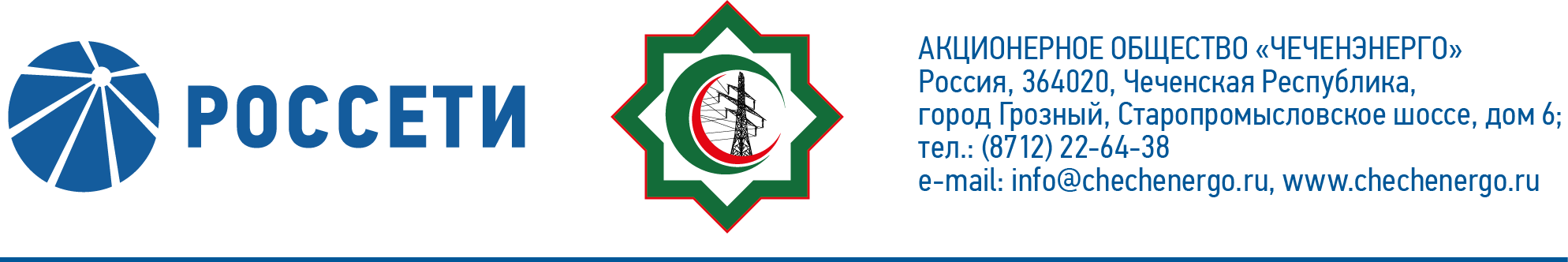 заседания Совета директоров АО «Чеченэнерго»Дата проведения: 20 июля 2023 года.Форма проведения: опросным путем (заочное голосование).Дата и время подведения итогов голосования: 20 июля 2023 года 23:00.Дата составления протокола: 24 июля 2023 года.Всего членов Совета директоров Общества – 6 человек.В голосовании приняли участие (получены опросные листы):  Боев Сергей Владимирович Хакимов Адам Салаудинович Кадиров Иса Салаудинович Айметов Рустем Рафаэльевич Уколов Владимир Анатольевич Жумаев Лом-Али НажаевичКворум имеется.ПОВЕСТКА ДНЯ:О рассмотрении отчета об эффективном, целевом и своевременном использовании средств финансовой поддержки Плана развития АО «Чеченэнерго» за 4 квартал 2022 года.О рассмотрении отчета об эффективном, целевом и своевременном использовании средств финансовой поддержки Плана развития АО «Чеченэнерго» за 1 квартал 2023 года.О рассмотрении отчета об исполнении Плана (Программы) снижения потерь электрической энергии в электрических сетях АО «Чеченэнерго» на 2023-2027 годы за 1 квартал 2023 года.О рассмотрении отчета управляющей организации об услугах, оказанных по договору от 03.08.2009 №326/2009 о передаче полномочий единоличного исполнительного органа АО «Чеченэнерго», за 4 квартал 2022 года и 2022 год.Об утверждении сметы расходов АО «Чеченэнерго» на 3 квартал 2023 года.Итоги голосования и решения, принятые по вопросам повестки дня:Вопрос №1: О рассмотрении отчета об эффективном, целевом и своевременном использовании средств финансовой поддержки Плана развития АО «Чеченэнерго» за 4 квартал 2022 года.Решение:1.	Принять к сведению отчет об эффективном, целевом и своевременном использовании средств финансовой поддержки Плана развития АО «Чеченэнерго» за 4 квартал 2022 года в соответствии с приложением № 1 к настоящему решению Совета директоров Общества.2.	В связи с окончанием реализации мероприятий, завершением их финансирования, а также достижением целевых финансово - экономических показателей, указанных в приложении № 2 к настоящему решению Совета директоров Общества, считать исполненными соглашения о контроле расходования средств финансовой поддержки Плана развития АО «Чеченэнерго» от 16.02.2021 № 6280, от 30.03.2021 № 6290, от 22.10.2020 № МР8/ЧечЭ/01/65, от 18.03.2022 № 6918, от 14.12.2022 № 7349. Не предоставлять информацию по указанным соглашениям в составе отчета об эффективном, целевом и своевременном использовании средств финансовой поддержки Плана развития АО «Чеченэнерго», начиная с отчетного периода после принятия настоящего решения.3.	Отметить:3.1.	 По соглашениям о контроле расходования средств финансовой поддержки Плана развития АО «Чеченэнерго» от 24.12.2019 № МР8/ЧечЭ/01/1522, от 03.03.2021 № 6342 отклонения объемов финансирования и освоения капитальных вложений от предусмотренных в графике финансирования и освоения.3.2.	 Неисполнение в полном объёме обязательств АО «Чеченэнерго», предусмотренных в соглашении о контроле от 23.10.2020 № 5986 по завершению расходования средств в соответствии с целевым назначением в сроки, указанные в соглашении о контроле. 3.3.	 Невыполнение обязательств заключенных соглашений о контроле от 24.12.2019 № МР8/ЧечЭ/01/1522 и от 23.10.2020 № 5986 в части срока предоставления в ПАО «Россети» комплекта вводных документов по объектам Плана развития АО «Чеченэнерго».4.	Поручить единоличному исполнительному органу АО «Чеченэнерго»:4.1.	Обеспечить разработку и реализацию мер реагирования, способствующих повышению возможностей своевременного исполнения обязательств, предусмотренных в соглашениях о контроле. 4.2.	Принять меры по достижению плановых показателей в 2023 году, предусмотренных в рамках соглашения о контроле расходования средств финансовой поддержки Плана развития АО «Чеченэнерго» от 23.10.2020 № 5986.4.3.	Усилить контроль и обеспечить выполнение положений заключенных соглашений о контроле от 24.12.2019 № МР8/ЧечЭ/01/1522 и от 23.10.2020 № 5986.Голосовали «ЗА»: Боев С.В., Хакимов А.С., Кадиров И.С., Айметов Р.Р., Уколов В.А., Жумаев Л.-А. Н.«ПРОТИВ»: нет  «ВОЗДЕРЖАЛСЯ»: нетРешение принято единогласно.Вопрос №2: О рассмотрении отчета об эффективном, целевом и своевременном использовании средств финансовой поддержки Плана развития АО «Чеченэнерго» за 1 квартал 2023 года.Решение:Принять к сведению отчет об эффективном, целевом и своевременном использовании средств финансовой поддержки Плана развития АО «Чеченэнерго» за 1 квартал 2023 года в соответствии с приложением № 3 к настоящему решению Совета директоров Общества.Голосовали «ЗА»: Боев С.В., Хакимов А.С., Кадиров И.С., Айметов Р.Р., Уколов В.А., Жумаев Л.-А. Н.«ПРОТИВ»: нет  «ВОЗДЕРЖАЛСЯ»: нетРешение принято единогласно.Вопрос №3: О рассмотрении отчета об исполнении Плана (Программы) снижения потерь электрической энергии в электрических сетях АО «Чеченэнерго» на 2023-2027 годы за 1 квартал 2023 года.Решение:1. Принять к сведению отчет об исполнении Программы мероприятий по снижению потерь электрической энергии в электрических сетях АО «Чеченэнерго» на 2023-2027 годы за 1 квартал 2023 года в соответствии с приложением № 4 к настоящему решению Совета директоров Общества.2. Отметить неисполнение Плана (Программы) снижения потерь электрической энергии в электрических сетях АО «Чеченэнерго» на 2023-2027 годы и уровня потерь электроэнергии за 1 квартал 2023 года. 3. Единоличному исполнительному органу АО «Чеченэнерго» обеспечить выполнение Плана (Программы) снижения потерь электрической энергии в электрических сетях АО «Чеченэнерго» по итогам 9 месяцев 2023 года с учётом неисполнения планового уровня потерь за 4 месяца 2023 года и Плана (Программы) снижения потерь электрической энергии в электрических сетях АО «Чеченэнерго» по итогам 3 месяцев.Голосовали «ЗА»: Боев С.В., Хакимов А.С., Кадиров И.С., Айметов Р.Р., Уколов В.А., Жумаев Л.-А. Н.«ПРОТИВ»: нет  «ВОЗДЕРЖАЛСЯ»: нетРешение принято единогласно.Вопрос №4: О рассмотрении отчета управляющей организации об услугах, оказанных по договору от 03.08.2009 №326/2009 о передаче полномочий единоличного исполнительного органа АО «Чеченэнерго», за 4 квартал 2022 года и 2022 год.Решение:1. Принять к сведению отчет управляющей организации об услугах, оказанных по договору о передаче полномочий единоличного исполнительного органа АО «Чеченэнерго» от 03.08.2009 № 326/2009 за 4 квартал 2022 года и 2022 год согласно приложению № 5 к настоящему решению Совета директоров Общества.2. Отметить недостижение плановых финансово-экономических показателей по итогам 2022 года в соответствии с приложением № 6 к настоящему решению Совета директоров Общества.Голосовали «ЗА»: Боев С.В., Хакимов А.С., Кадиров И.С., Айметов Р.Р., Уколов В.А., Жумаев Л.-А. Н.«ПРОТИВ»: нет  «ВОЗДЕРЖАЛСЯ»: нетРешение принято единогласно.Вопрос №5: Об утверждении сметы расходов АО «Чеченэнерго» на 3 квартал 2023 года.Решение:1.	Утвердить смету расходов АО «Чеченэнерго» на 3 квартал 2023 года в соответствии с приложением № 7 к настоящему решению Совета директоров Общества.2.	Отметить нарушение сроков утверждения бизнес-плана АО «Чеченэнерго» на 2023-2027 годы, предусмотренных Регламентом бизнес-планирования АО «Чеченэнерго» (протокол заседания Совета директоров АО «Чеченэнерго» от 06.12.2021 № 246).3.	Поручить единоличному исполнительному органу Общества обеспечить утверждение Советом директоров Общества бизнес-плана АО «Чеченэнерго» на 2023-2027 годы в срок не позднее 15.08.2023.Голосовали «ЗА»: Боев С.В., Хакимов А.С., Кадиров И.С., Айметов Р.Р., Уколов В.А., Жумаев Л.-А. Н.«ПРОТИВ»: нет  «ВОЗДЕРЖАЛСЯ»: нетРешение принято единогласно.Председатель Совета директоров         		        	                     И.С. КадировКорпоративный секретарь						       Н.С. КанцуроваПриложение:1.Отчет об эффективном, целевом и своевременном использовании средств финансовой поддержки Плана развития АО «Чеченэнерго» за 4 квартал 2022 года.2.Целевые финансово - экономические показатели деятельности АО «Чеченэнерго» за 2022 год.3.Отчет об эффективном, целевом и своевременном использовании средств финансовой поддержки Плана развития АО «Чеченэнерго» за 1 квартал 2023 года.4.Отчет об исполнении Программы мероприятий по снижению потерь электрической энергии в электрических сетях АО «Чеченэнерго» на 2023-2027 годы за 1 квартал 2023 года.5.Отчет управляющей организации об услугах, оказанных по договору о передаче полномочий единоличного исполнительного органа АО «Чеченэнерго» от 03.08.2009 № 326/2009 за 4 квартал 2022 года и 2022 год.6.Основные отклонения плановых финансово-экономических показателей АО «Чеченэнерго» по итогам 2022 года.7.Смета расходов АО «Чеченэнерго» на 3 квартал 2023 года.